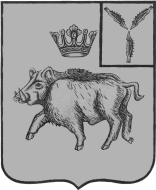 СОВЕТ ЦАРЕВЩИНСКОГО МУНИЦИПАЛЬНОГО ОБРАЗОВАНИЯБАЛТАЙСКОГО МУНИЦИПАЛЬНОГО РАЙОНАСАРАТОВСКОЙ ОБЛАСТИТридцать второе заседание Совета четвертого созываРЕШЕНИЕот 13.07.2020 № 144  с. ЦаревщинаОб отмене  некоторых решений Совета                                                                             Царевщинского муниципального образованияВ целях приведения нормативных правовых актов Совета Царевщинского  муниципального образования в соответствие  с действующим законодательством, руководствуясь ст. 21 Устава Царевщинского муниципального образования, Совет Царевщинского муниципального образования  РЕШИЛ:1. Признать утратившим силу следующие решения Совета  Царевщинского муниципального образования Балтайского муниципального района Саратовской области:    - 17.08.2018 №  294 «О внесении изменений в решение Совета Царевщинского  муниципального образования от 25.09.2017 № 208 «Об утверждении Положения                   о порядке получения муниципальными служащими  Царевщинского муниципального образования разрешения представителя нанимателя участвовать на безвозмездной основе в управлении некоммерческими организациями в качестве единоличного исполнительного органа или вхождения в состав их коллегиальных органов управления»;- от 04.12.2018  №  32 «О внесении изменений в решение Совета Царевщинского  муниципального образования от 25.09.2017 № 208 «Об утверждении Положения о порядке получения муниципальными служащими Царевщинского муниципального образования разрешения представителя нанимателя участвовать на безвозмездной основе в управлении некоммерческими организациями в качестве единоличного исполнительного органа или вхождения в состав их коллегиальных органов управления»;- от  26.04.2019   № 56 «О внесении изменений в решение Совета Царевщинского  муниципального образования от 25.09.2017 № 208 «Об утверждении Положения о порядке получения муниципальными служащими Царевщинского муниципального образования разрешения представителя нанимателя участвовать на безвозмездной основе в управлении некоммерческими организациями в качестве единоличного исполнительного органа или вхождения в состав их коллегиальных органов управления».2. Настоящее решение вступает в силу со дня его обнародования.  3.Контроль за исполнением настоящего решения возложить на постоянную комиссию Совета Царевщинского муниципального образования по вопросам местного самоуправления. Глава  Царевщинского муниципального образования				                Д.В.Морозов